ЗАДАНИЕ:  Пятница, 27.11.2020 г. – 2 параИнформация к занятию:  Мотивационная сфера личности. Мотивация и деятельность. Потребность в игре, специфика ее проявления у человека. Мотивация и личность. Мотивация, самооценка и уровень притязаний. Потребность в общении (аффилиация).   Мотивация агрессивности и фрустрация Мотивационная сфера личности тесно связана с отношениями личности с другими людьми. Она зависит не только от непосредственных контактов человека с конкретными людьми, но и от опосредованных, а так же от сфер жизни общества, относящихся к общественному сознанию. "В процессе развития в обществе индивид как бы выходит за пределы непосредственных связей с другими людьми, а его мотивационная сфера начинает формироваться под существенным влиянием идейной жизни общества: идеологии, политики, этики, права, эстетики и т. д.". Б.Ф. Ломов подчеркивает огромную роль в формировании и развитии мотивационной сферы личности общественных институтов: системы образования, пропаганды и т. д. Мотивационная сфера личности не является только отражением ее собственных индивидуальных потребностей, объективным основанием испытываемой личностью борьбы мотивов являются реальные противоречия, возникающие в обществе. "Являясь опосредствованным системой общественных отношений отражением потребности, мотив не есть ее простая "калька". Связь между потребностью как объективной необходимостью и мотивом как ее субъективным отражением неоднозначна. Сходные потребности могут быть реализованы в различных мотивах и, наоборот, за сходными мотивами могут стоять разные потребности". Тесная связь ценностных ориентаций личности с ее мотивационной сферой отмечается исследователями данной проблемы. По словам Б.Ф. Поршнева, основа личности заключается в функции выбора. Выбор предполагает предпочтение одного мотива всем прочим. Но для этого должны быть основания, и таким основанием является ценность, "ибо ценность - единственная мера сопоставления мотивов". Кроме того, ценность имеет способность порождать эмоции, например, в случае, когда тот или иной выбор противоречит ей. А это значит, по мнению Ф.Е. Василюка, что ценность должна быть подведена под категорию мотива. Л.С. Кравченко пытается проследить эволюцию в ходе развития личности, которая заключается в их изменении не только по содержанию, но и по своей мотивирующей функции, по месту и роли в структуре жизнедеятельности. На первых порах ценности существуют только в виде эмоциональных последствий их поведенческого нарушения или, напротив, утверждения (первые чувства вины и гордости). Затем ценности обретают форму "знаемых" мотивов, потом мотивов смыслообразующих и реально действующих. При этом ценность на каждом новом этапе своего развития обогащается новым мотивационным качеством, не утрачивая предыдущих. И все же нельзя сказать, что ценность и есть мотив или некоторый род мотивов. Ценность может выполнять функции мотива, то есть смыслообразовывать, направлять и побуждать реальное поведение, но отсюда не следует, что в рамках психологии ценность можно свести к категории мотива. "В отличии от мотива, который всегда будучи моим, твоим или его мотивом, обособляет индивидуальный жизненный мир, ценность есть то, что, напротив, приобщает индивида к некоторой надындивидуальности общности и целостности". Ценность позволяет определить "цену" каждого мотива, установить их иерархию, выявить наиболее значимый мотив. Свои выборы человек осуществляет на основе ценностного отношения к действительности, это значит, что каждый выбор предполагает реализацию и утверждение определенной жизненной ценности. Следовательно, ценностная ориентация является главным и наиболее глобальным фактором, благодаря своим взаимосвязям с мировоззрением, интересами и через них с коренными условиями бытия личности. Мотив - как непосредственный повод для совершения поступка - более ситуативен, индивидуален и многообразен по сравнению с ценностными ориентациями. Сложившаяся система ценностных ориентаций есть высший уровень регуляции по отношению к потребностям, интересам и мотивам поведения. Мотивационная сфера личности - это не простая иерархия потребностей и мотивов, но иерархия реализуемых человеком деятельностей, их мотивов и условий, целей и средств, планов и результатов, норм контроля и оценки. По мнению ряда ученых, самоактуализация как процесс саморазвития личности, постоянного внутреннего движения субъекта в предмете своей деятельности берет начало в низших уровнях побудительной иерархии. По мере усложнения целей усложняются и совершенствуются средства предметного развития, усложняется и расширяется характер включения субъекта в систему социальных взаимодействий, вне которых это движение невозможно. Это основная производительная линия развития личности. Одновременно развивается подчиненная по отношению к ней линия поддержания жизнедеятельности и социального существования личности; ее определяют как потребительную линию. Сюда включаются: удовлетворение потребностей жизнеобеспечения и самосохранения, получение необходимых условий комфорта и гарантий безопасности, моменты самооценки, статуса и влияния, как основ существования и развития личности в обществе. При этом мотивы жизнеобеспечения, комфорта и социального статуса соответствуют первым уровням иерархии, а мотивы общей активности, творческой активности и социальной полезности составляют в своей основе ряд самоактуализации. Таким образом, из этих групп мотивов складываются наиболее обобщенные мотивационные образования - функциональные тенденции, одну из которых можно определить как тенденцию поддержания жизнедеятельности и социального существования личности - потребительная тенденция.Мотивация, самооценка и уровень притязаний. Потребность в общении (аффилиация).   Многие из мотивационных факторов со временем становятся настолько характерными для человека, что превращаются в черты его личности. Это — мотив достижения успехов, мотив избегания неудачи, тревожность, определенный локус контроля, самооценка, уровень притязаний.Установлено, что у людей, ориентированных на успех, чаще преобладают реалистические, а у индивидов, ориентированных на неудачу, — нереалистические, завышенные или заниженные, самооценки.С величиной самооценки связаны удовлетворенность или неудовлетворенность человека, возникающие в результате достижения успеха или появления неудачи. В своей практической деятельности человек обычно стремится к достижению таких результатов, которые согласуются с его самооценкой, способствуют ее укреплению, нормализации. Самооценка, в свою очередь, зависит от результата деятельности.
            С самооценкой соотносится уровень притязаний —тот практический результат, которого субъект рассчитывает достичь в работе. Как фактор, определяющий удовлетворенность или неудовлетворенность деятельностью, уровень притязаний имеет большее значение для лиц, ориентированных на избегание неудачи, а не на достижение успехов. Существенные изменения в самооценке появляются в том случае, когда сами успехи или неудачи связываются субъектом деятельности с наличием или отсутствием у него необходимых способностей.Мотивация агрессивности и фрустрация Агрессияэто физическое или вербальное поведение, цель которого — причинение вреда кому-либо. Под это определение не подпадают дорожно-транспортные происшествия, действия, совершаемые стоматологом в процессе лечения и причиняющие пациенту боль, а также случайные столкновения прохожих друг с другом на тротуарах и пешеходных дорожках. Под него подпадают рукоприкладство, прямые оскорбления и даже распространение сплетен. Чтобы оценить уровень агрессии индивида, исследователи обычно предлагают последнему решить, какой вред он способен причинить другому человеку, например, каким должен быть предназначенный другому удар током.«В природе нет ничего более опасного для человечества, чем само человечество. Льюис Томас,1981»выделяют следующие виды агрессии — «враждебную» и «инструментальную». Источником враждебной агрессииявляется гнев, и ее конечная цель — причинить вред. Если же причинение вреда не самоцель, а лишь средство достижения какой-либо другой цели, то мы имеем дело с инструментальной агрессией.В 1990 г. политические лидеры оправдывали войну в Персидском заливе, говоря, что их цель не варварское уничтожение 100 000 иракцев, а освобождение Кувейта. Можно сказать, что враждебная агрессия «горячая», а инструментальная — «холодная».Большинство убийств — результат враждебности. Примерно половина — следствия ссор, остальные — следствия любовных треугольников или драк, затеянных людьми, одурманенными алкоголем либо наркотиками. Подобные убийства импульсивны и происходят в результате эмоциональных взрывов; именно этим и объясняется, почему введение смертной казни не привело к уменьшению числа подобных преступлений, как свидетельствуют данные по 110 странам. Однако некоторые убийства — проявления инструментальной агрессии. С 1919 г. чикагскими гангстерами совершено более 1000убийств, и большая их часть — результат холодного расчета.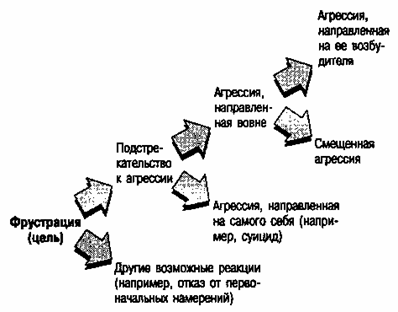 